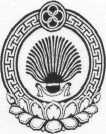 ХАЛЬМГ ТАҢҺЧИН                  ҮЛДЧН СЕЛӘНӘ МУНИЦИПАЛЬН                БҮРДӘЦИН             АДМИНИСТРАЦАДМИНИСТРАЦИЯ УЛЬДЮЧИНСКОГО СЕЛЬСКОГО МУНИЦИПАЛЬНОГО ОБРАЗОВАНИЯ РЕСПУБЛИКИ КАЛМЫКИЯ359032, Республика Калмыкия, Приютненский район, с. Ульдючины, ул. Северная, 23                             (84736) 9-7-1-82, 9-71-20, e-mail: smo.Ulduchiny@mail.ru                                             РАСПОРЯЖЕНИЕ № 7«29» сентября 2016 г  О назначении ответственного лица за организацию обработки персональных данных в администрации Ульдючинского сельского муниципального образованияВ соответствии с Федеральным законом от 27.07.2006 г 152-ФЗ «О персональных данных», Постановлением Правительства Российской Федерации от 21.03.2012 г № 211 «Об утверждении перечня мер, направленных на обеспечение выполнения обязанностей, предусмотренных Федеральным законом от 27.07.2006 г № 152-ФЗ «О персональных данных», и принятыми в соответствии с ним нормативными правовыми актами, операторами, являющимися государственными или муниципальными органами»:Назначить ответственным лицом за организацию обработки персональных данных в  администрации Ульдючинского сельского муниципального образования ведущего специалиста Ховалову Людмилу Васильевну.Ведущему специалисту администрации Ховаловой Л.В. ознакомиться с должностной инструкцией ответственного за организацию обработки персональных данных в администрации Ульдючинского сельского муниципального образования.Настоящее распоряжение разместить на официальном сайте Приютненского  района в сети Интернет: http://priutnoe.rk08.ru и опубликовать в информационном бюллетене «Вестник Приютненского РМО РК». Глава СМО  ___________________ Б.И. Санзыров